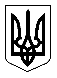 УкраїнаМЕНСЬКА МІСЬКА РАДАМенського району Чернігівської області(тридцять восьма сесія сьомого скликання )РІШЕННЯ25 лютого 2020 року	№ 126Розглянувши заяви власників земельних часток (паїв) щодо виділення їм в натурі (на місцевості) земельних ділянок відповідно до розробленої проєктно-технічної документації по паюванню КСП ім. Куйбишева за межами с. Дягова, КСГП «Зоря» за межами с. Семенівка, КСГП «Родина» за межами с. Бірківка, КСГП «Праця» за межами с. Стольне, КСП «Іскра» за межами с. Ліски, КСП ім.Т.Г. Шевченка за межами смт. Макошине, керуючись Законом України «Про порядок виділення в натурі (на місцевості) земельних ділянок власникам земельних часток (паїв)» та п. 34 ч. 1 ст. 26 Закону України «Про місцеве самоврядування в Україні» Менська міська рада ВИРІШИЛА:1. Надати дозвіл  громадянам, власникам сертифікатів, на виготовлення документації із землеустрою по встановленню (відновленню) меж земельних ділянок для виділення їх в натурі (на місцевості) на підставі сертифікатів на право на земельну частку (пай) для ведення товарного сільськогосподарського виробництва на території Менського району:за межами с. Дягова:Максименко Микола Миколайович	ЧН № 0278819 - сіножать/пасовище – свідоцтво про право на спадщину за законом від 16.12.2018, спадкова справа №322/2017, зареєстровано в реєстрі за №2626.за межами с. Семенівка:Дворниченко Василь Степанович	ЧН № 0223171 – 1/2Лойченко Олена Степанівна	ЧН № 0223171 – 1/2Дворниченко Василь Степанович	ЧН № 0223170 – 1/2Лойченко Олена Степанівна	ЧН № 0223170 – 1/2Пилипенко Катерина Іванівна	ЧН № 0223506Гурін Людмила Олексіївна	ЧН № 0223527Ларкіна Любов Григорівна	ЧН № 0223568за межами с. Бірківка:Комель Микола Степанович	ЧН № 0223864за межами с. Стольне:Стасюк Людмила Іванівна	ЧН № 0265404Гамза Ніна Василівна	РН № 952630	за межами с. Ліски:	Прищепа Світлана Петрівна	ЧН № 0101550Бушак Парасковія Іванівна	ЧН № 0101096 – свідоцтво про право на спадщину за законом від 29.01.2020, спадкова справа №815/2003, зареєстровано в реєстрі за №4-203.за межами смт. Макошине:Бабич Катерина Олександрівна	ЧН № 0169948Мазій Лідія Іванівна	ЧН № 01697562. Громадянам замовити технічну документацію із землеустрою та подати на затвердження в установленому законодавством порядку.3. Контроль за виконанням рішення покласти на постійну комісію з питань містобудування, будівництва, земельних відносин та охорони природи.Міський голова	Г.А. ПримаковПро надання дозволу громадянам на розробку документації із землеустрою по встановленню меж земельних ділянок на території Менської об’єднаної територіальної громадиПро надання дозволу громадянам на розробку документації із землеустрою по встановленню меж земельних ділянок на території Менської об’єднаної територіальної громади